ENCONTRAR Y RECOPILAR HISTORIAS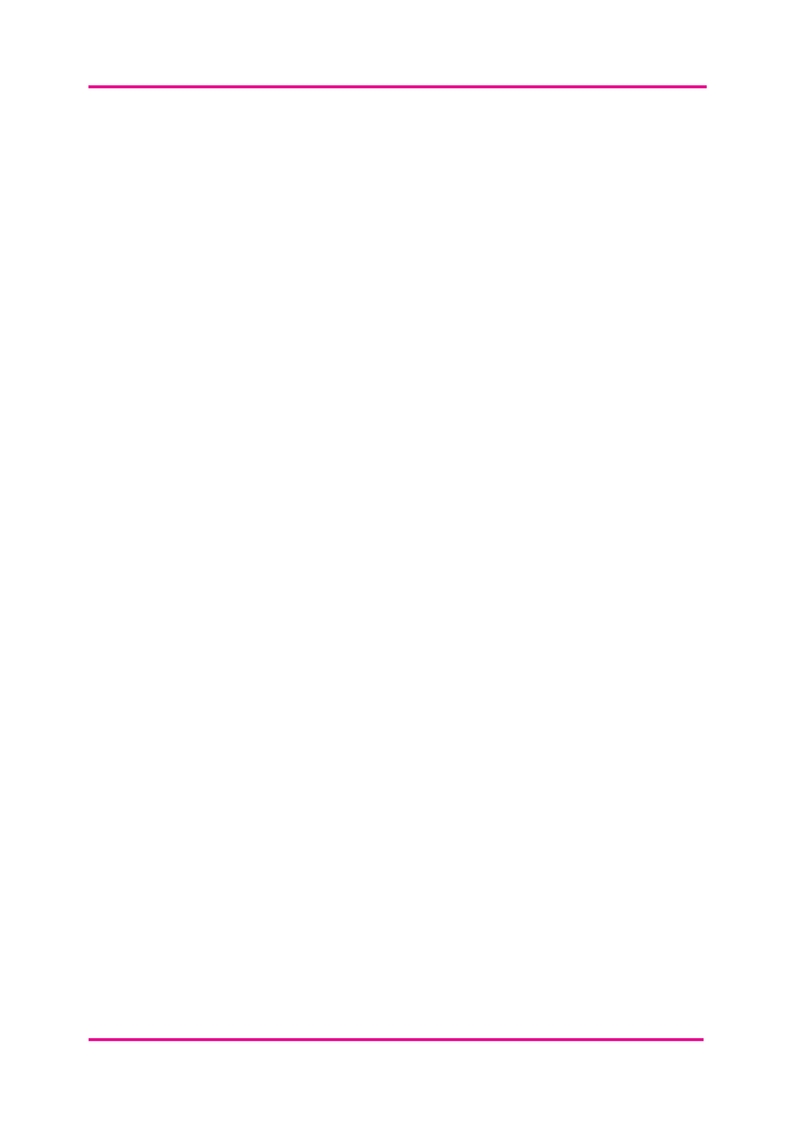 En grupos pequeños, selecciona una de las fuentes de historias o técnicas de recopilación de la lista en la Parte A (o usa una fuente o técnica que ya conozcas) y utilízalas para buscar o crear una historia. Luego tendrás que preparar una presentación sobre la fuente de tu historia o las técnicas de recopilación que cubra las áreas resumidas en la Parte B de esta lámina.PARTE APARTE BTu presentación debería cubrir las siguientes áreas: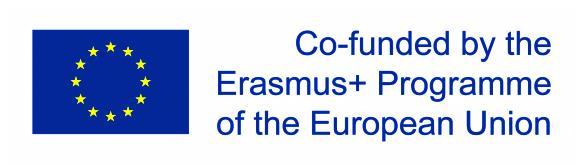 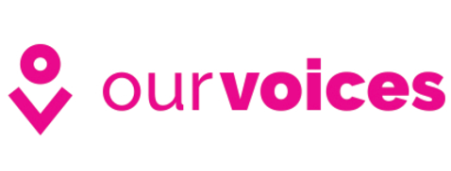 FUENTES Redes sociales – Facebook, Twitter, Instagram, etc. Páginas de noticias – www.bbc.co.uk, www.guardian.co.uk, www.time.co.uk,etc.Archivos online – www.wellcomelibrary.org,  www.microform.digital/boa/, www.nationalarchives.gov.uk, etc.    Bancos de historias – www.communityreporter.net, www.syriastories.net, www.webofstories.com, www.photostories.org.uk, etc.   Blogs – www.stumblinginflats.com, www.untiligetmarried.com, etc.  TÉCNICAS DE RECOPILACIÓN DE HISTORIASHistorias basadas en fotos e imágenesCoge una serie de fotografías (3-5) que cuenten una historia sobre una experiencia real. Puede tratarse de una “secuencia” o de una colección de historias con conexiones abstractas o inferidas.Utiliza la lámina del guion gráfico para construir una historia realEntrevistasEntrevistas convencionales – Utiliza la ficha de las entrevistas para escribir preguntas tanto para una entrevista escrita, como de audio o vídeo. Entrevistas de diálogo – Utiliza la ficha de las entrevistas para grabar una entrevista de audio o vídeo.Monólogos personalesMapas conceptuales – Utiliza la ficha de mapas conceptuales para imaginar una historia real o experiencia. Después, guárdala en formato digital, ya sea en texto, audio o vídeo. Estructura de una historia – Utiliza la ficha de estructura de una historia para diseñar una historia. Después, guárdala en formato digital, ya sea en texto, audio o vídeo. Una visión general de la fuente o técnica de recopilación¿Cuál es el contenido de las historias encontradas o recopiladas a través de estas fuentes y técnicas?¿Qué tipo de historias podríamos encontrar a través de estas fuentes y técnicas?¿Qué te pareció interesante o desafiante sobre estas fuentes o técnicas?¿Cómo podría la técnica o fuente ser útil para la gestión de historias? ¿Por qué?¿Qué sabemos ahora que no sabíamos antes?